T.C.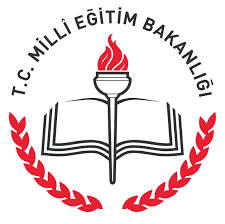 KARATAY KAYMAKAMLIĞI                                  Selahaddin Eyyubi İmam Hatip Ortaokulu MüdürlüğüSayı	: Konu	: Kurs TalebiKARATAY HALK EĞİTİM MERKEZİ MÜDÜRLÜĞÜNEOkulumuz ekli listedeki yetişkin bayanlar için okuma yazma kursu talep etmektedir Kurs için gerekli olan araç ve gereçler kurumumuz tarafından temin edilecek olup kurs için uygun dersliğimiz bulunmaktadır. Kursun yapılmasını istediğimiz gün ve saatler aşağıdaki tabloda belirtirmiştir. Gereğini bilgilerinize arz ederim.	                                                                                                             Yurdal SONGÜL                                                                                                                     Okul MüdürüEk:Kursiyer Listesi ( T.C. Kimlik numarası ve 
Doğum Tarihi Gün/ay/Yıl, İletişim Bilgileri)PazartesiSalıÇarşambaPerşembeCumaCumartesiPazarDersliğimizin Müsait Olduğu GünlerTalep Edilen Kurs saatleri2 Saat2 Saat2 Saat2 Saat2 SaatYOKYOK